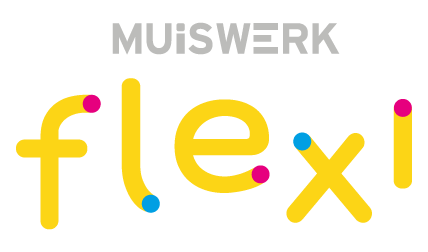 Het flexibele leermiddel voor rekenen en talen                                                  

Beste ouder/verzorger,Sinds kort werkt uw zoon of dochter op school met taal- en rekenprogramma’s van Muiswerk Flexi. Deze programma’s zijn via het internet te bereiken en dat heeft als voordeel dat er ook thuis geoefend kan worden. Wat is het precies en hoe werkt het? 
We leggen het graag uit.

Wat is Muiswerk Flexi?
Flexi is geen methode en tegelijk veel méér dan alleen oefenmateriaal. Een interactief leermiddel met oneindig veel materiaal, formatieve toetsjes, effectieve instructie en slimme feedback. Leerlingen leren van iedere fout. Zo werkt elke leerling zelfstandig en op zijn eigen niveau. Nuchter, simpel en met de nadruk op de inhoud. Back to the basics.Leerlingen
√ leren direct van iedere fout; 
√ krijgen de oefeningen aangeboden die zij  op dat moment nodig hebben;  
√ oefenen zelfstandig aan de hand van de uitleg(filmpjes); 
√ kunnen doorwerken in het vo-aanbod; 
√ hebben zowel op school als thuis toegang tot Flexi; 
√ verdienen diploma’s voor hun inzet.Oefenen op maat
In de modules zijn toetsjes opgenomen (Wat weet je al) die uitzoeken wat een leerling wel en niet beheerst. Hieruit volgt een persoonlijk oefenprogramma (mijn oefeningen). Iedere leerling werkt zo aan zijn eigen onderwerpen. Het is van groot belang dat de Wat weet je al door de leerling zelf wordt gemaakt, zonder hulp. Anders krijgt de leerling niet de oefeningen waar hij/zij wel behoefte aan heeft.
Elke oefening van Flexi begint met een aantal schermen die de lesstof duidelijk uitleggen. En ook tijdens het oefenen geeft het programma continu feedback en tips over de lesstof. Dit zorgt ervoor dat leerlingen zelfstandig kunnen werken en daarmee heel veel leren.Inloggen
Thuis aan de slag met de Flexiprogramma’s is simpel:start internet (liefst chrome, voor tablets hebben we een app, zie hieronder);type de schoolingang online.muiswerken.nl/      in de adresbalk van internet (niet in het Google-zoekvenster en let op: zonder www); iedere leerling heeft eigen codes gekregen waarmee zij in het inlogscherm kunnen inloggen;na het inloggen ziet u de modulelijst. Daar kan een module worden gekozen (al dan niet door de leerkracht opgegeven). Als er al is gewerkt, dan gaat het programma automatisch naar de laatst gebruikte module. Muiswerk Online Tablet-app
Dit is een gratis app voor iedereen met een Muiswerk Flexi account. Je voert slechts eenmaal je accountgegevens in, daarna hoef je nooit meer in te loggen. De app is gratis verkrijgbaar in zowel de App Store als de Play Store. Als je hem niet kunt vinden, kun je hem ook downloaden via https://www.muiswerkflexi.nl/voor-gebruikers/ondersteuning/#apps
Tenslotte
De leerkrachten kunnen via een eigen account de leerlingen volgen. Wie heeft er geoefend? Met welke modules? Hoe lang is er gewerkt? Wat zijn de resultaten?  
Indien nodig kan de leerkracht bijsturen.  Heb je nog vragen? Stel ze aan de leerkracht. Met vriendelijke groet,